.Intro: 36 CountStep Sheet by: Eun Hee Yoon (Korea)Sec. 1:   R side, Together, R side, L touch, L side, Together, L side, R touchSec. 2:   R side, L touch (shimmy), L side, R touch (shimmy), Hip sway R, L, R, LSec. 3:   R triple forward, L triple forward, Rocking chairSec. 4:   Rocking chair, 1/4L paddle turn, 1/4L paddle turnContact: yun690982@gmail.comOh Carol (Merengue)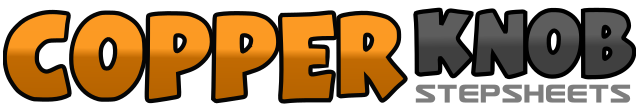 .......Count:32Wall:2Level:Beginner Merengue.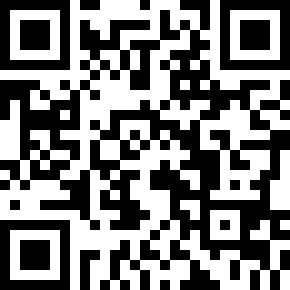 Choreographer:Marisa Manferdini (IT) - August 2018Marisa Manferdini (IT) - August 2018Marisa Manferdini (IT) - August 2018Marisa Manferdini (IT) - August 2018Marisa Manferdini (IT) - August 2018.Music:Oh Carol by MixataOh Carol by MixataOh Carol by MixataOh Carol by MixataOh Carol by Mixata........1-4Step R to R side (1), Step L next to R (2), Step R to R side (3), Touch L next to R (4)5-8Step L to L side (5), Step R next to L (6), Step L to L side (7), Touch R next to L (8)1-2Step R to R side (1), Touch L next to R (2), (with shoulder shimmy)3-4Step L to L side (3), Touch R next to L (4), (with shoulder shimmy)5-8Hip sway R, L, R, L1&2Step R forward (1), Step L next to R (&), Step R forward (2)3&4Step L forward (3), Step R next to L (&), Step L forward (4)5-8Step R forward (5), Recover L (6), Step R back (7), Recover L (8)1-4Step R forward (1), Recover L (2), Step R back (3), Recover L (4)5-8Step R forward (5), 1/4L paddle turn (6), Step R forward (7), 1/4L paddle turn (8)